Blwyddyn 1 / Year 1Helo!Dyma eich gweithgareddau iaith a maths ar gyfer yr wythnos yma. Rydyn ni'n gobeithio eich bod chi gyd yn iawn!  Rydyn ni'n gweld eisiau chi gyd yn fawr iawn.Danfonwch lun ohonoch chi'n gwneud y tasgau yma ar Twitter, byddwn ni'n ddwli gweld y lluniau!Cadwch yn ddiogel!Hello!Here are your language and maths activities for this week.We hope your all ok! We’re missing you all very much. Send us a picture of you completing the activities on Twitter, we’d love to see pictures!Stay safe!Miss Law and Mrs Evans Dyma weithgareddau i gadw chi’n prysur wythnos yma: 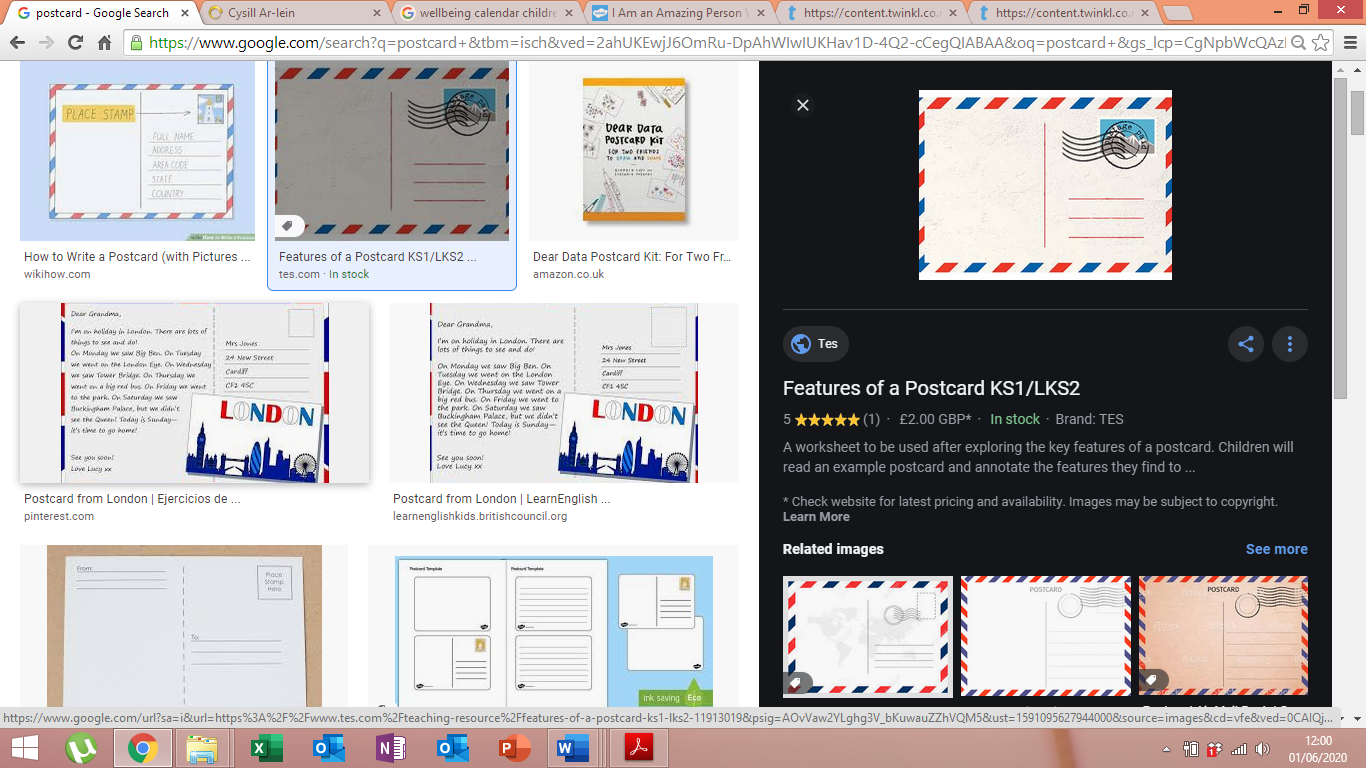 Ewch ati i greu cerdyn post!Ydych chi'n gallu creu cerdyn post i fi?Ewch ati i dynnu llun un ochr o'r cerdyn post.  Ar yr ochr arall, ysgrifennwch nodyn i mi yn dweud eich newyddion.  Ydych chi'n gallu cynnwys cwestiwn i ofyn i mi?Cofiwch ddefnyddio prif lythrennau ac atalnodau llawn!Gallwch ddanfon y cerdyn post ataf trwy'r post i'r ysgol os hoffech chi.  Neu rhowch y cerdyn trwy flwch post yr ysgol os rydych chi'n cerdded heibio.Rydw i'n edrych ymlaen at dderbyn eich cerdyn post yn fawr iawn!Ewch ati i ymarfer eich sgiliau dyblu!Dechreuwch trwy ymarfer dyblu rhifau o dan 10.  Ac yna gweithiwch eich ffordd i fyny i ddyblu rhifau i fyny at 20.  Gallwch ddefnyddio 'mat dyblu' i'ch helpu.  Neu 'dyblu gyda buwch goch gota'.  Her:  Ydych chi'n gallu rhoi cynnig ar ddyblu rhifau dau ddigid?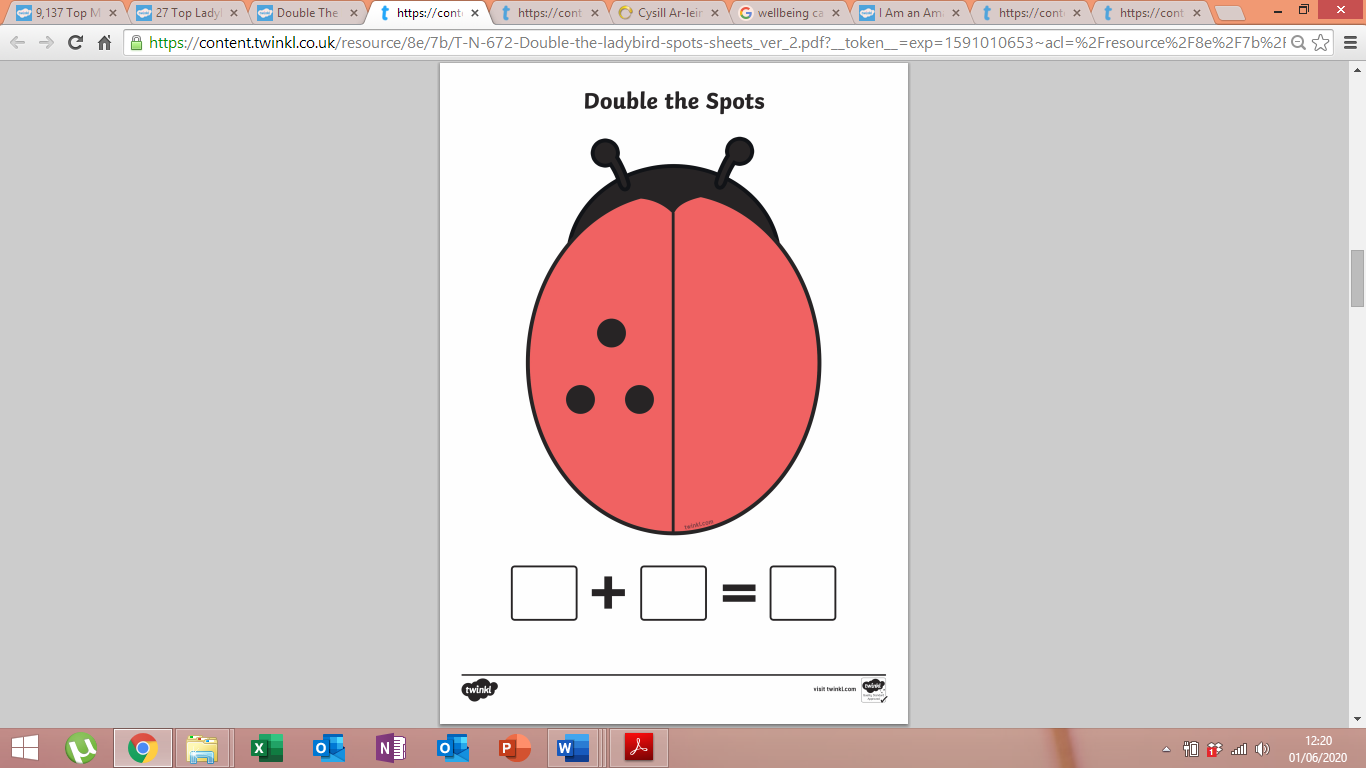 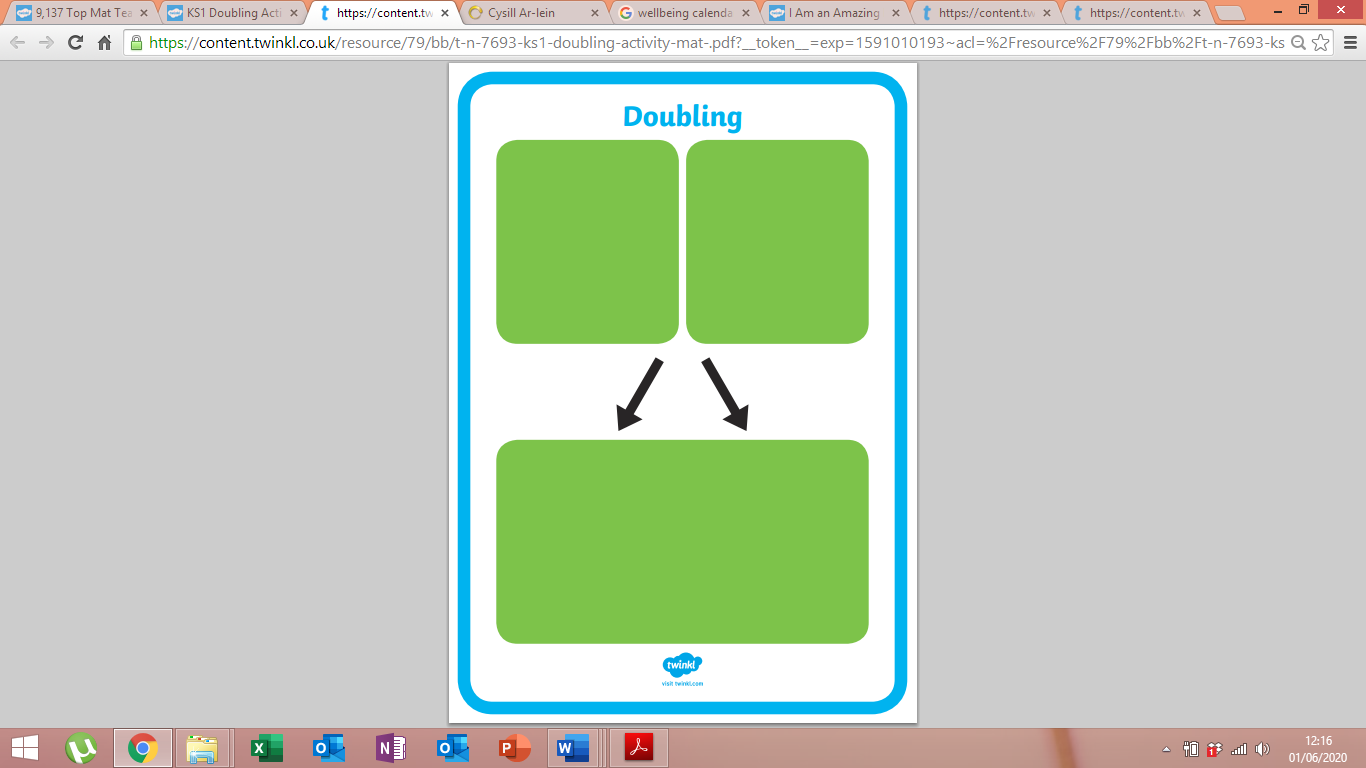 Gweithgaredd lles: Mae pob plentyn yn ddosbarth Dewi Sant yn berson arbennig! Ewch ati i gwblhau'r daflen arbennig yma!Does dim angen argraffu'r daflen, gallwch greu un eich hun!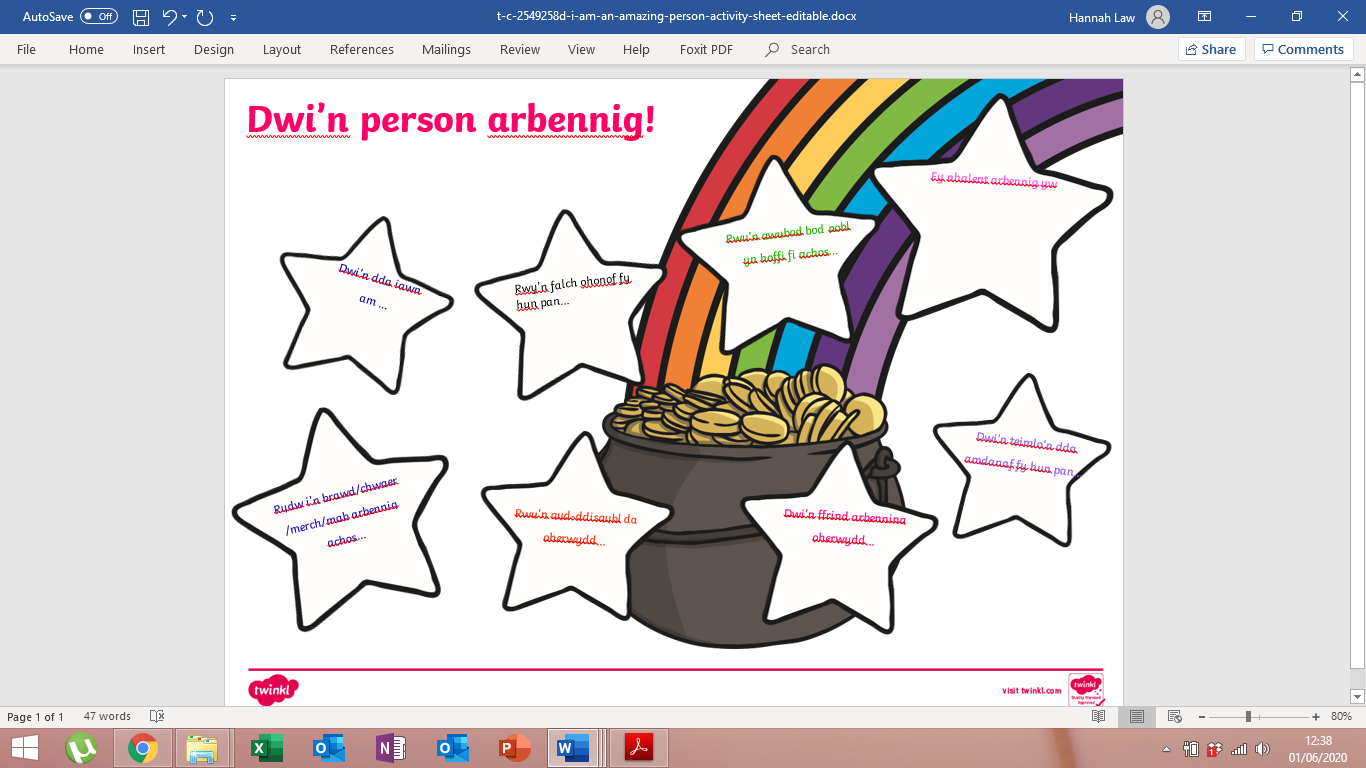 Dyma 7 gweithgaredd ymwybyddiaeth ofalgar.  Cwblhewch 1 pob ddiwrnod yr wythnos yma!Here are this week’s activities:Go ahead and write a post card!Can you send me a post card?Start by drawing a picture on one side of your post card.  On the other side, write a note telling me your news. Can you ask me a question?Remember to use capital letters and full stops! You could post the post card to the school if you’d like.  Or post it through the school letterbox if you’re walking past.I’m looking forward to receiving your postcards! Go ahead and practice your doubling skills!Start off by doubling numbers up to 10.  Then work on numbers up to 20.  You could use a ‘doubling mat’ or ‘ladybird doubling’ to help you!Challenge: Can you give doubling two digit numbers a go?Wellbeing activities: Every pupil in the Dewi Sant class is amazing! Go ahead and complete this amazing sheet!You don’t have to print the sheet out, you could create your own! 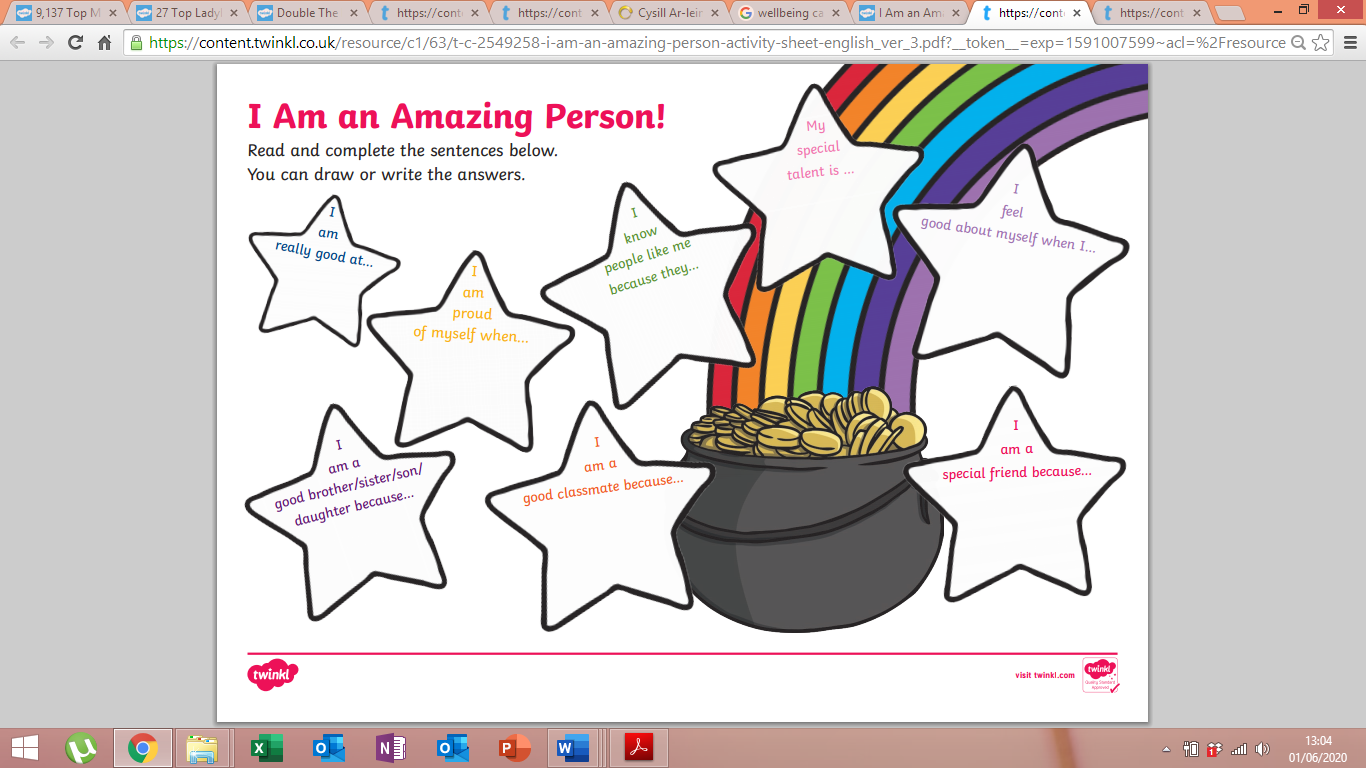 Here are 7 mindfulness activities.Complete one a day this week!